Ecole Jean Hans Arp	2022-2023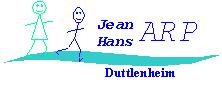 1, place des Frères Matthis67120 DUTTLENHEIMTél : 03 88 50 72 46E-mail : ecole.ele.jean.hans.arp@wanadoo.frSite : www.ec-jean-hans-arp-duttlenheim.ac-strasbourg.fr/Quelques informations IMPORTANTES1°) Heures habituelles de classe pour tous les élèves : le matin, de 8h00 à 11h30 ; l’après-midi, de 13h15 à 15h45 les lundis, mardis, jeudis et vendredis. Les heures d’APC auront lieu après la classe de 15h45 à 16h45 (Horaires à confirmer à la prérentrée en fonction de l’évolution sanitaire !)Toute absence doit être excusée le matin même avant 8 heures (par téléphone au 03 88 50 72 46 ou par un mot écrit par la famille et donné à un camarade).2°) CALENDRIER DES VACANCES SCOLAIRES 2020/2021 (zone B) :3°) Des documents seront demandés à la rentrée scolaire :une attestation d’assurance valable pour l’année 2022-2023 (Responsabilité civile + individuelle accident).une carte d’identité valable jusqu’à la fin de l’année scolaire pour les élèves des classes bilingues mais aussi pour les élèves des classes monolingues à partir du CE2 susceptibles de se rendre en Allemagne pour rencontrer les correspondants de la Georg Monsch Schule d’Offenburg.4°) Le jour de la rentrée : vous aurez l’autorisation d’accompagner votre enfant dans la cour de récréation et de rejoindre avec lui sa salle de classe avec les fournitures scolaires si les conditions sanitaires le permettent. 5°) Les fournitures scolaires : Les listes des fournitures sont disponibles sur le site de l’école : www.ec-jean-hans-arp-duttlenheim.ac-strasbourg.fr/Rubrique organisation pratique – Listes de matériel 2022-2023Ou alors en se connectant sur cmaliste.fr, sélectionner le département, la ville (Duttlenheim), le nom de l’établissement (école primaire Jean Hans Arp) puis sélectionner la liste correspondant au niveau de classe de votre enfant pour la prochaine année scolaire.Ou alors en cliquant directement sur le lien suivant : https://www.cmaliste.fr/listes/ce2-bilingue-6Bonnes vacances à tous et rendez-vous à la rentrée le 1er septembre à 8h. Matériel et informations complémentaires pour la classe de CE2 bilingue(Ne figure pas sur la liste Pichon, à acheter ou récupérable de cette année)  Si vous n’achetez pas le matériel chez Pichon, merci de vous reporter à la liste du site pour avoir l’ensemble du matériel le jour de la rentrée.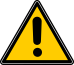 Un agenda (pas de cahier de texte)2 trousses au maximum (l’une pour le matériel quotidien, l’autre pour les crayons de couleurs et les feutres)1 porte-vues 160 vues jaune (sera utilisé pour les leçons en allemand)1 petite règle pour souligner et éviter d’abimer la règle de géométrie (30cm)1 surligneur fluo jaune1 classeur à levier A4 dos 8 cm (Mettre le prénom sur la tranche)12 intercalaires 24x32 cm, rangés dans le classeurLaisser les feuilles à carreaux et les pochettes perforées emballées.Elles seront mises en commun et distribuées au fil des besoins.1 dictionnaire de poche (noms propres-noms communs)1 boîte de mouchoirs en papierDes étiquettes adhésives au nom de votre enfant.→ à coller sur les affaires avant la rentrée Une boîte à chaussures au nom de votre enfant. Ranger dans cette boite : un tablier ou un vieux t-shirt de peinture et bricolage (avec le prénom)la palette de peinture et le pinceau (avec le prénom)une réserve de matériel : 4 colles, 1 crayon de papier, des cartouches pour le stylo, 5 feutres d’ardoise (si l’option feutre est choisie), un stylo bleu et vert de secours. Prévoir des chaussures de sport et une tenue adaptée.Apporter le porte-vues rouge du CE1 (Lesemappe) vide.Apporter les 2 porte-vues (français et mathématiques) avec les leçons à l’intérieur.Apporter tous les cahiers le jour de la rentrée, ils seront stockés à l’école pour être disponibles en cas de besoin.Pour l’ardoise, au choix : feutres d’ardoises + chiffon crayons Woody+ chiffon+ petit spray pour humidifierPour écrire, au choix :1 stylo à encre avec des cartouches bleues effaçables dans la réserve1 stylo effaçableSur le site internet, pensez à supprimer le matériel que vous n’utilisez pas : ciseau, feutres d’ardoise ou woody, stylos… 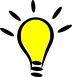 Bonnes vacances ! Rendez-vous le jeudi 1er septembre 2022 à 8h.Mme GRAUSSRentrée scolaire des élèves Jeudi 1er septembre 2022 au matinToussaint Vendredi 21 octobre 2022 après la classe
Lundi 7 novembre 2022 au matinNoël Vendredi 16 décembre 2022 après la classe
Mardi 3 janvier 2023 au matinHiverVendredi 10 février 2023 après la classe
Lundi 27 février 2023 au matinPrintempsVendredi 14 avril 2023 après la classe
Mardi 2 mai 2023 au matinDébut des vacances d'étéVendredi 7 juillet 2023 après la classe